МИНИСТЕРСТВО СЕЛЬСКОГО ХОЗЯЙСТВА РОССИЙСКОЙ ФЕДЕРАЦИИФЕДЕРАЛЬНОЕ ГОСУДАРСТВЕННОЕ БЮДЖЕТНОЕ ОБРАЗОВАТЕЛЬНОЕ УЧРЕЖДЕНИЕ ВЫСШЕГО ОБРАЗОВАНИЯ «БУРЯТСКАЯ ГОСУДАРСТВЕННАЯ СЕЛЬСКОХОЗЯЙСТВЕННАЯ АКАДЕМИЯ ИМЕНИ В.Р.ФИЛИППОВА»НАРОДНЫЙ ХУРАЛ РЕСПУБЛИКИ БУРЯТИИМИНИСТЕРСТВО ТУРИЗМА РЕСПУБЛИКИ БУРЯТИЯАССОЦИАЦИЯ «САМЫЕ КРАСИВЫЕ ДЕРЕВНИ  РОССИИ»ООО «ЦЕНТР СТАРООБРЯДЦЕВ»ТУРИСТИЧЕСКАЯ КОМПАНИЯ ООО «ЖАССО-ТУР»КАФЕДРА ЭКОНОМИКИ И РЕГИОНАЛЬНОГО УПРАВЛЕНИЯ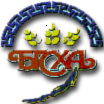 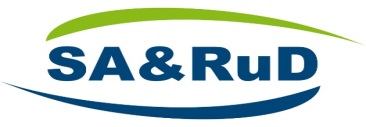 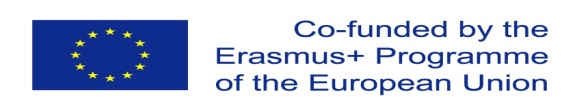 ИНФОРМАЦИОННОЕ ПИСЬМО Уважаемые коллеги!Приглашаем вас принять участие в международной научно-практической конференции«АГРОТУРИЗМ В УСТОЙЧИВОМ РАЗВИТИИ СЕЛЬСКИХ ТЕРРИТОРИЙ»29 июня 2018 г. – Улан-Удэ	Главная задача конференции – обмен опытом и содействие активизации участия сельских жителей в создании комплексного туристического продукта, ориентированного на использование сельскохозяйственных, природных, культурно-исторических ресурсов сельской местности, обеспечивающего устойчивое развитие сельских территорий. 	Тематика конференции охватывает широкий круг вопросов агротуристической деятельности в мире, России и Бурятии, туристического потенциала конкретной сельской местности, разработки комплекса экскурсионных программ,  обеспечения обустройства экологических троп и маршрутов, разработки и внедрения системы их сертификации, модернизации существующей инфраструктуры деревень и сел, а также разработки и  реализации, с учетом международного опыта, программ и проектов, направленных на организацию и развитие аграрного туризма. 	Конференция проводится в рамках международного проекта Европейского Союза Erasmus+ «Устойчивое сельское хозяйство и развитие сельских территорий». НАПРАВЛЕНИЯ РАБОТЫ КОНФЕРЕНЦИИУстойчивое развитие сельских территорийСельский туризм: тенденции и перспективы.УСЛОВИЯ УЧАСТИЯДля участия в конференции необходимо в срок до 15 мая 2018 г. выслать в адрес оргкомитета по электронной почте economics@bgsha.ru:– заявку участника (по прилагаемой форме) на каждого автора доклада, статьи;– статьи для публикации;– квитанцию об оплате.Материалы конференции будут размещены в Национальной информационно-аналитической системе – Российский индекс научного цитирования (РИНЦ). Сборник будет представлен на сайте ФГБОУ ВО «Бурятская государственная сельскохозяйственная академия имени  В.Р. Филиппова». Полученные материалы будут опубликованы  при условии оплаты (100 рублей за страницу). Квитанция об оплате должна быть выслана по электронной почте: economics@bgsha.ru Платежные реквизиты:УФК по Республике Бурятия (ФГБОУ ВО Бурятская ГСХА им. В.Р. Филиппова л/с 20026Х05420) ИНН 0323049356 КПП 032601001 р/с 40501810700002000002 В ГРКЦ НБ Респ. Бурятия Банка России г. Улан-Удэ БИК 048142001 Печатать в назначении платежа  Код 00000000000000000130(публикация статьи в сборнике «Агротуризм в устойчивом развитии сельских территорий»)ТРЕБОВАНИЯ К ОФОРМЛЕНИЮ МАТЕРИАЛОВ	Представленные к публикации материалы должны иметь научный характер и содержать: постановку проблемы, методы проведения эксперимента, описание результатов, выводы и предложения. Статья, объемом не менее 5 стр., должна быть подготовлена в текстовом редакторе Microsoft Word (расширение *.doc, *.docx), стиль обычный, шрифт TimesNewRoman, кегль шрифта 14 (в таблицах 12), режим выравнивания – по ширине, через 1,5 интервала, ключевые слова и аннотация к статье - шрифт TimesNewRoman, кегль 12, через 1,0 интервал. Таблицы должны полностью совпадать с размером текста по ширине. Не следует использовать таблицы «Excel». Напечатанный текст на одной стороне стандартного листа формата А4 должен иметь поля по 20 мм со всех сторон, нумерация страниц – внизу, посередине.Индекс УДК, инициалы и фамилия автора, название статьи прописными буквами полужирное начертание, полное название организации и города, контактная информация (e-mail), аннотация к статье, ключевые слова, основной текст, библиографический список литературы, сведения об авторе. Сведения об авторе (авторах), название статьи, аннотация, ключевые слова приводятся на русском и английском языках. Сведения об авторах (указать после библиографического списка): – фамилия, имя, отчество автора (авторов) полностью; – место работы автора (авторов) с указанием ученой степени и должности;– почтовый адрес организации  с индексом;– контактная информация (e-mail) автора (авторов). ОБРАЗЕЦ ОФОРМЛЕНИЯ МАТЕРИАЛОВУДКИнициалы, фамилия автора (Times New Roman, 14, выравнивание по центру)1 пустая строкаНазвание статьи (TIMES NEW ROMAN, 14)Место работы авторов, контактная информация (e-mail) автора (авторов) (Times New Roman, 14, выравнивание по центру)АннотацияКлючевые слова Текст статьиБиблиографический списокСведения об авторе (авторах)Библиографический списокТайсаева, В.Т. Солнечные теплицы в условиях Сибири [Текст]: монография /В.Т. Тайсаева, Л.Р. Мазаев; ФГБОУ ВПО «БГСХА имени В.Р. Филиппова. – Улан-Удэ: Изд-во «БГСХА имени В. Р. Филиппова», 2011. – 210 с.Гамзиков Г.П. Академик Д.Н. Прянишников – наш земляк, ученый и гражданин (к 150-летию со дня рождения) [Текст] /Г.П. Гамзиков // Вестник БГСХА имени В.Р. Филиппова. – 2015. – № 4 (41). – С. 160-164.Заявка на участие в конференции	Материалы, поступившие для публикации, рецензируются по следующим критериям: соответствие теме конференции, актуальность темы, обоснованность постановки задач исследования, практическая значимость, качество представления материалов (логика, структура, стиль). Все материалы проверяются в системе Антиплагиат (для научных статей не менее 70%).Редколлегия имеет право отклонить материалы, не соответствующие требованиям и получившие отрицательную рецензию. Подробная информация о мероприятии, регистрация заявок об участии по телефону +7(3012) 44-78-03 кафедра экономики и регионального управления ФГБОУ ВО «Бурятская государственная сельскохозяйственная академия им. В.Р. Филиппова», г. Улан-Удэ, ул. Пушкина, 8, электронный адрес:economics@bgsha.ru. Ответственное лицо: Очирова Е.Л. +7(3012)44-78-03. Предпочтительная связь с оргкомитетом по электронной почте. Фамилия, Имя, ОтчествоПолное наименование вуза (организации) ДолжностьУченая степеньУченое званиеПочтовый адрес (включая почтовый индекс)Контактный телефон (включая код населенного пункта):E-mailНаправление работы конференцииНазвание доклада, статьиФорма участи (очная или заочная)